         Załącznik  nr 1 do Zarządzenia Rektora UR nr 28/2024 z dnia 5.04.2024 r.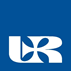 R E G U L A M I NDOMÓW STUDENCKICH UNIWERSYTETU RZESZOWSKIEGOtekst jednolitySPIS TREŚCI§ 1 PRZEPISY OGÓLNE	3§ 2 PRAWO DO ZAKWATEROWANIA W DS.	3§ 3 KAUCJA	3§ 4 UMOWA	4§ 5 OPŁATY	4§ 6 UMORZENIE OPŁAT ZA ZAKWATEROWANIE	5§ 7 ZAKWATEROWANIE	5§ 8 WYKWATEROWANIE	6§ 9 ZASADY ZAMIESZKANIA I POBYTU W DS.	6§ 10 PRAWA I OBOWIĄZKI MIESZKAŃCA	7§ 11 PRZEPISY PRZEJŚCIOWE I KOŃCOWE	8WYKAZ ZAŁĄCZNIKÓW:	8§ 1
PRZEPISY OGÓLNERegulamin Domów Studenckich Uniwersytetu Rzeszowskiego określa zasady zakwaterowania w Domach Studenckich UR, dokonywania opłat za zakwaterowanie, prawa i obowiązki mieszkańców oraz przepisy porządkowe zapewniające prawidłowe funkcjonowanie Domu Studenckiego Uniwersytetu Rzeszowskiego. Ilekroć w niniejszym Regulaminie jest mowa o:Regulaminie – oznacza to Regulamin Domów Studenckich Uniwersytetu Rzeszowskiego,UR – oznacza to Uniwersytet Rzeszowski,DS. – oznacza to Dom Studenta UR,RM – oznacza to Radę Mieszkańców Domu Studenckiego,studencie – oznacza to studenta lub doktoranta,mieszkańcu – oznacza to studenta, doktoranta lub inną osobę zakwaterowaną w DS. niebędącą studentem,gościu hotelowym – oznacza to osobę zakwaterowaną w DS. niebędącą studentem, w tym pracownika UR,Regulaminie świadczeń – oznacza to Regulamin świadczeń dla studentów Uniwersytetu Rzeszowskiego. DS. jest miejscem zamieszkania, nauki lub wypoczynku jego mieszkańców. Na terenie DS. może być prowadzona działalność kulturalno-wychowawcza, każdorazowo za zgodą Rektora UR.Reprezentantem ogółu mieszkańców jest RM, która jest organem Samorządu Studenckiego UR. Tryb pracy i funkcjonowania RM określa jej regulamin.Nadzór nad Domami Studenckimi UR sprawuje Pełnomocnik Rektora ds. Domów Studenckich UR.Domem Studenckim kieruje Kierownik, do zadań którego należy w szczególności:  realizacja  zadań  związanych  z  zabezpieczeniem  potrzeb  mieszkaniowych jego mieszkańców,dbałość o należyty stan techniczny obiektu,prowadzenie  gospodarki  finansowej  w  ramach  zadań  powierzonych  przez Rektora,współpraca z RM,sprawowanie nadzoru nad przestrzeganiem niniejszego Regulaminu.§ 2
PRAWO DO ZAKWATEROWANIA W DS.Prawo do zakwaterowania w DS. mają:studenci, którym przyznano miejsce w DS. zgodnie z zasadami określonymi w rozdz. XII Regulaminu świadczeń, uczestnicy programów międzynarodowej wymiany studentów między uczelniami oraz programu MOST,uczestnicy rocznego kursu dokształcającego przygotowującego do podjęcia studiów w języku polskim realizowanego przez UR,goście hotelowi na podstawie decyzji kierownika DS. Kierownik DS. może kwaterować w DS. osoby wskazane w ust. 1 pkt. d, jedynie w przypadku niewykorzystania limitów miejsc, dla osób wskazanych w ust. 1 pkt. a-c.§ 3
KAUCJAW celu zabezpieczenia ewentualnych roszczeń z tytułu niewywiązywania się mieszkańca ze zobowiązań wynikających z umowy o zakwaterowanie, o której mowa w § 4, osoba ubiegająca się o przyznanie miejsca w DS zobowiązana jest wnieść kaucję w wysokości równej jednomiesięcznej opłacie za przyznane miejsce w  DS. Terminy wpłaty kaucji ustala się następująco:w celu potwierdzenia zamieszkania w DS. osoba, która otrzymała miejsce w DS ma obowiązek dokonania opłaty kaucji w ciągu 7 dni od daty otrzymania informacji o przyznaniu miejsca w DS., pozostałe osoby, w terminie wskazanym przez kierownika DS. Kaucja stanowi podstawę wzajemnych rozliczeń i zabezpieczenie finansowe w przypadku spowodowania zniszczeń na terenie DS. UR, zaległości w opłatach za zajmowane miejsce oraz nierozliczania się z powierzonego mienia. Wpłacona kaucja nie podlega zwrotowi gdy:student/osoba ubiegająca się o miejsce w DS., pomimo potwierdzenia zamiaru zamieszkania 
w DS., nie zakwaterował się w wyznaczonym terminie, określonym w § 7 ust. 1 i ust. 2.mieszkaniec zakwateruje się w DS. na okres krótszy niż 30 dni,mieszkaniec posiada zaległości w opłatach za zamieszkanie w DS. w tym odsetki za nieterminowe wpłaty.mieszkaniec doprowadził do szkód, o których mowa w ust. 3, a koszt przywrócenia mienia do stanu pierwotnego będzie porównywalny z wysokością kaucji. W przypadku gdy koszt przywrócenia do stanu pierwotnego zniszczonego mienia będzie wyższy, student ponosi pełny koszt zniszczeń, zgodnie z kosztorysem.Kaucja jest zwracana przelewem na podany przez mieszkańca rachunek, w terminie 14 dni po zakończeniu umowy o zakwaterowanie, chyba że zostanie wykorzystana na pokrycie zobowiązań, o których mowa w ust. 3.Kaucja podlega zwrotowi w przypadku zgłoszenia rezygnacji z zamieszkania w DS. przed terminem zakwaterowania, o którym mowa w § 7 ust. 1 i ust. 2 .§ 4
UMOWAOsoba ubiegająca się o zakwaterowanie w DS., po dokonaniu potwierdzenia zamieszkania w DS., podpisuje umowę, której wzór stanowi zał. nr 1 do Regulaminu.Umowa, o której mowa w ust. 1, ulega rozwiązaniu z mocy prawa ze skutkiem natychmiastowym – bez zachowania okresu wypowiedzenia, z upływem terminu, na który umowa została zawarta, a także w przypadku:naruszenia warunków umowy,naruszenia przez Mieszkańca postanowień Regulaminu,zalegania przez mieszkańca z opłatami za DS. za co najmniej 2 miesiące,z dniem utraty statusu studenta (skreślenie z listy studentów, ukończenie studiów),w przypadkach, o których mowa w § 41 ust. 9 pkt. e-h Regulaminu świadczeń dla studentów,Mieszkaniec ma prawo rozwiązania umowy o zakwaterowanie przed upływem okresu, na jaki została zawarta umowa z zachowaniem miesięcznego okresu wypowiedzenia ze skutkiem na koniec miesiąca.Umowa może zostać rozwiązana w dowolnym terminie na mocy porozumienia stron 
w uzasadnionych i udokumentowanych przypadkach, na podstawie złożonego przez mieszkańca wniosku do Kierownika DS. W przypadku rozwiązania umowy z przyczyn określonych w ust. 2 wszystkie należności powstałe z tytułu niniejszej umowy stają się wymagalne z dniem rozwiązania umowy.Wypowiedzenie umowy oraz porozumienie stron, o których mowa w ust. 2-4 wymagają formy pisemnej, pod rygorem nieważności.§ 5
OPŁATYWysokość opłat za zakwaterowanie w DS. ustalana jest przez Rektora UR w porozumieniu 
z Pełnomocnikiem Rektora ds. Domów Studenckich UR oraz Samorządem Studentów na podstawie rzeczywistych kosztów ponoszonych za zakwaterowanie w poszczególnych DS.  Z zastrzeżeniem ust. 3, opłaty za zakwaterowanie w DS. wnoszone są przez mieszkańców za każdy miesiąc w następujących terminach:   studenci UR, osoby odbywające studia w UR w ramach programów wymiany (np. Most, Erasmus) oraz uczestnicy rocznego kursu dokształcającego przygotowującego do podjęcia studiów 
w języku polskim realizowanego przez UR - do 15 dnia każdego miesiąca (począwszy od pierwszego miesiąca zakwaterowania);goście hotelowi – do 10 dnia każdego miesiąca, począwszy od 1-go miesiąca zakwaterowania.Mieszkaniec DS. zobowiązany jest do dokonania:½ opłaty za zakwaterowanie w DS., o której mowa w ust. 1 w przypadku:zakwaterowania w DS. po 15 dniu danego miesiąca,wykwaterowania z DS do 15 dnia danego miesiąca,opłaty za zakwaterowanie w DS., o której mowa w ust. 1 w pełnej wysokości  w przypadku:zakwaterowania w DS. do 15 dnia danego miesiąca,wykwaterowania z DS po 15 dniu danego miesiąca.Opłaty za zakwaterowanie dokonywane są przelewem na rachunek bankowy UR, wskazany przez Kierownika DS.Za każdy dzień opóźnienia w opłatach za dany miesiąc, naliczane są odsetki ustawowe za opóźnienie.Mieszkaniec, może złożyć do Kierownika właściwego DS. umotywowany wniosek o przedłużenie terminu dokonania opłaty za zakwaterowanie. Wniosek powinien być złożony nie później, niż do 15 dnia miesiąca, za który termin opłaty ma zostać przedłużony. Opłaty za zakwaterowanie doraźne (za noclegi dobowe) wnoszone są w dniu zakwaterowania.§ 6
UMORZENIE OPŁAT ZA ZAKWATEROWANIEStudent, który znalazł się przejściowo w trudnej sytuacji życiowej może ubiegać się o umorzenie opłat za zakwaterowanie w DS.Wniosek o umorzenie opłat za zakwaterowanie w DS. student składa do Prorektora ds. Studenckich i Kształcenia za pośrednictwem Kierownika właściwego DS. Wzór wniosku stanowi załącznik nr 2 do Regulaminu.Do wniosku, o którym mowa w ust. 2 student ma obowiązek dołączyć:aktualne dokumenty potwierdzające wskazaną przez studenta sytuację życiową, oraz kopię decyzji właściwego organu stypendialnego o przyznaniu zapomogi w danym roku akademickim z powodu przejściowej trudnej sytuacji życiowej, która jest jednocześnie podstawą wniosku o umorzenie opłat za zakwaterowanie.Prorektor ds. Studenckich i Kształcenia w rozstrzygnięciu w sprawie umorzenia opłat za zakwaterowanie w DS. określa okres umorzenia opłaty. Od rozstrzygnięcia Prorektora ds. Studenckich i Kształcenia przysługuje wniosek o ponowne rozpatrzenie sprawy złożony w ciągu 14 dni od otrzymania rozstrzygnięcia.Pozostali mieszkańcy DS. nie mogą ubiegać się o umorzenie opłat za zakwaterowanie. § 7
ZAKWATEROWANIE Zakwaterowanie w DS. odbywa się w terminie określonym przez Pełnomocnika Rektora ds. Domów Studenckich, podanym do wiadomości studentów, nie później jednak niż: do dnia 3 października danego roku akademickiego, w przypadku studentów, którzy otrzymali miejsce w DS. od semestru zimowego.do dnia 5 marca danego roku akademickiego, w przypadku studentów, którzy otrzymali miejsce w DS. od semestru letniego.do 7 dni od daty otrzymania informacji o przyznaniu miejsca w DS., w przypadku złożenia wniosku w trakcie trwania roku akademickiego.Termin zakwaterowania gości hotelowych ustala Kierownik danego DS.W uzasadnionych przypadkach, na wniosek studenta, Kierownik DS. może wyznaczyć inny termin zakwaterowania niż określony w ust. 1.Student, który uzyskał miejsce w DS. na cały okres studiów, ma obowiązek dokonać rezerwacji miejsca w DS. (u kierownika danego DS.) na kolejny rok akademicki - w terminie do 30 czerwca. W uzasadnionych przypadkach, na wniosek studenta, Kierownik DS. może wyznaczyć inny termin dokonania rezerwacji miejsca w DS., niż określony w ust. 4.Zakwaterowania dokonuje Kierownik DS. lub osoba przez niego upoważniona.Osoba posiadająca prawo do zakwaterowania, aby dokonać zakwaterowania w DS. zobowiązana jest okazać dowód osobisty lub legitymację studencką oraz przedłożyć 1 fotografię celem wydania Karty Mieszkańca. Student/gość hotelowy ma prawo do zamieszkania w pokoju, w którym został zakwaterowany. Zmiana pokoju jest możliwa po uzyskaniu zgody Kierownika DS.Kierownik DS. ma prawo do zmiany pokoju, w którym Mieszkaniec został pierwotnie zakwaterowany, bez zgody Mieszkańca, jeżeli przemawia za tym interes UR lub mieszkańców DS.Kierownik DS. może kwaterować studentów oraz gości hotelowych w miesiącach wakacyjnych, jak również po rozpoczęciu danego roku akademickiego (w miarę posiadania wolnych miejsc) na zasadach określonych niniejszym Regulaminem.§ 8
WYKWATEROWANIEMieszkaniec, który utracił prawo do zamieszkania w DS. zobowiązany jest do:zwolnienia miejsca w pokoju w terminie określonym przez Kierownika DS.;uiszczenia na rzecz UR należnych i wymaganych opłat za zakwaterowanie w DS.Mieszkaniec, który dokonuje wykwaterowania się z DS. jest zobowiązany: zwrócić pobrany lub wypożyczony sprzęt i pościel,pozostawić pokój w czystości i porządku,zwrócić Kartę Mieszkańca i klucze do pokoju,zabrać wszystkie przedmioty będące jego własnością.W przypadku niedotrzymania przez Mieszkańca terminu, o którym mowa w ust. 1 pkt a, Kierownik DS. wzywa go do wykwaterowania pod rygorem dokonania wykwaterowania komisyjnego obejmującego przeniesienie rzeczy ruchomych do magazynu DS. Rzeczy osoby wykwaterowanej komisyjnie są zabezpieczane przez Kierownika DS. przez okres 
6 miesięcy od dnia komisyjnego wykwaterowania. Niezgłoszenie się osoby wykwaterowanej komisyjnie po odbiór rzeczy w wyżej ustalonym terminie, skutkuje przekazaniem ich instytucjom pomocy społecznej lub komisyjnym zniszczeniem.§ 9
ZASADY ZAMIESZKANIA I POBYTU W DS.Cisza nocna w DS. obowiązuje od godziny 2200 do godziny 600.Drzwi wejściowe DS. zamykane są o godzinie 2200. Po godzinie 2200 pracownik recepcji otwiera je tylko mieszkańcom po okazaniu Karty Mieszkańca.Osoby odwiedzające mogą przebywać w pokojach za zgodą innych mieszkańców w godzinach od 700 do 2200.Odwiedzający zobowiązani są do okazania w recepcji dowodu tożsamości i podania numeru pokoju, do którego się udają.Osoba odwiedzająca może, w uzasadnionych przypadkach pozostać w pokoju osoby odwiedzanej po godz. 2200, po uzyskaniu zgody współmieszkańców. Od osób odwiedzających pobierana jest każdorazowo opłata zgodna z obowiązującym cennikiem, którą uiszcza się w recepcji DS. Opłata nie jest pobierana od członka rodziny studenta, którego pokrewieństwo ze studentem zostało udokumentowane.Mieszkaniec odpowiada materialnie za szkody wyrządzone przez odwiedzające go osoby, jeżeli powstały z ich winy.Kierownik DS. lub upoważniony przez niego pracownik DS. mają prawo zakazania wstępu na teren DS. osobom z zewnątrz oraz nakazania natychmiastowego opuszczenia budynku osobom nietrzeźwym i zakłócającym spokój Mieszkańców.Kierownik DS. lub upoważniony przez niego pracownik DS. oraz członek RM lub co najmniej jeden Mieszkaniec DS. mają prawo komisyjnego, w tym także natychmiastowego wejścia do pokoi (bez względu na porę dnia, również pod nieobecność Mieszkańców) w przypadkach uzasadnionego podejrzenia zaistnienia okoliczności zagrażających życiu lub zdrowiu mieszkańców lub zniszczenia mienia. Z komisyjnego wstępu do pokoi sporządza się protokół.W przypadku pisemnego wniosku Mieszkańca o konieczności dokonania prac naprawczych, pracownik techniczny/konserwator ma prawo do wejścia do pokoju Mieszkańca podczas jego nieobecności, o czym zostaje poinformowany.§ 10
PRAWA I OBOWIĄZKI MIESZKAŃCAMieszkaniec ma obowiązek zapoznania się z treścią niniejszego Regulaminu.Każdy Mieszkaniec ma prawo do: doboru współmieszkańców w granicach możliwości lokalowych;korzystania z pomieszczeń, urządzeń i sprzętu przeznaczonych do ogólnego użytku zgodnie 
z ich przeznaczeniem;przyjmowania gości na zasadach określonych w niniejszym Regulaminie, o ile współmieszkaniec nie wnosi w tym zakresie sprzeciwu;wejścia do budynku i wyjścia z niego o każdej porze;wymiany pościeli nie rzadziej, niż raz w miesiącu;urządzania pokoju (bez dokonywania trwałych zmian) według swojego gustu i potrzeb;uczestniczenia w życiu DS. i współdecydowania, za pośrednictwem RM, o wszystkich sprawach dotyczących jego funkcjonowania;Obowiązkiem każdego Mieszkańca DS. jest: przestrzeganie postanowień niniejszego Regulaminu;podporządkowanie się zarządzeniom oraz decyzjom władz UR i kierownika DS.;terminowe uiszczanie opłat za przydzielone miejsce;właściwe zachowanie na terenie DS. umożliwiające naukę i odpoczynek innym Mieszkańcom;przestrzeganie ogólnie obowiązujących norm współżycia społecznego, zasad dobrego wychowania;utrzymywanie należytej czystości w swoim pokoju, łazience, WC i pomieszczeniach przeznaczonych do wspólnego użytkowania (w szczególności wyrzucanie śmieci i opróżnianie lodówek z przeterminowanej żywności) oraz eksploatowanie mienia i urządzeń domu studenckiego w sposób zgodny z ich przeznaczeniem;zakręcanie kranów, zamykanie okien i drzwi od pokoju na klucz na czas jego opuszczenia;segregowanie śmieci wg następujących frakcji: makulatura, metale i tworzywa sztuczne, szkło i odpady niepodlegające segregacji oraz racjonalne korzystanie z energii elektrycznej i wody,zachowywanie ciszy nocnej w wyznaczonych godzinach;przestrzeganie przepisów bhp i ppoż. - stosowanie się do instrukcji obsługi urządzeń gazowych i elektrycznych;zgłaszanie administracji DS. wszelkich zauważonych usterek, uszkodzeń i awarii;okazywanie Karty Mieszkańca pracownikowi DS. przy wchodzeniu do budynku i pobieraniu kluczy do pokoju;Mieszkańcowi DS. zabrania się w szczególności:odstępowania, wynajmowania lub sprzedawania miejsca w pokoju innej osobie;używania w pokojach: kuchenek (elektrycznych, gazowych, benzynowych), grzejników elektrycznych, piekarników, opiekaczy, frytkownic oraz innych urządzeń emitujących ciepło mogących stanowić zagrożenie pożarowe i niebędących na wyposażeniu domu studenckiego;pozostawiania bez nadzoru włączonych urządzeń zasilanych energią elektryczną;samowolnego dokonywania zmian w wyposażeniu pokoju i pomieszczeniach wspólnie użytkowanych (np. wynoszenia sprzętu do innych pomieszczeń);samowolnego zakładania, przerabiania, naprawiania zamków, instalacji elektrycznej, gazowej, wodnej, dorabiania kluczy itp.,ingerowania w elementy systemu przeciwpożarowego (w szczególności zasłaniania czujek przeciwpożarowych, kratek wentylacyjnych, rozszczelnienia gaśnic);przechowywania w pokojach substancji łatwopalnych, broni palnej i pneumatycznej;uprawiania gier hazardowych; używania ognia otwartego oraz wykonywania innych czynności w wyniku, których następuje zadymienie bądź zamgławianie pomieszczeń;palenia tytoniu, papierosów elektronicznych poza miejscami wyznaczonymi do tego celu;sprzedawania, spożywania napojów alkoholowych lub środków odurzających;nieuzasadnionego używania podręcznego sprzętu przeciwpożarowego;pozostawiania śmieci w miejscach do tego nieprzeznaczonych (w szczególności na korytarzach, klatkach schodowych, pomieszczeniach ogólnodostępnych);posiadania zwierząt bez uzyskania pisemnej zgody Kierownika DS. oraz współmieszkańców pokoju, z wyłączeniem psów przewodników;prowadzenia działalności gospodarczej, handlowej, produkcyjnej, itp.;korzystania ze sprzętu nagłaśniającego i innych urządzeń emitujących dźwięki i wibracje wykraczające poza pomieszczenie, w którym urządzenie się znajduje, w sposób utrudniający innym mieszkańcom naukę i wypoczynek;Mieszkaniec ponosi odpowiedzialność materialną za zawinione uszkodzenia urządzeń lub wyposażenia pokoju (segmentu) i pomieszczeń wspólnie użytkowanych. DS. nie ponosi odpowiedzialności materialnej za prywatne rzeczy Mieszkańców.§ 11
PRZEPISY PRZEJŚCIOWE I KOŃCOWEPostanowienia niniejszego Regulaminu obowiązują wszystkich Mieszkańców.W sprawach nieuregulowanych przepisami niniejszego Regulaminu decyzję każdorazowo podejmuje Prorektor ds. Studenckich i Kształcenia.Regulamin wchodzi w życie z dniem podpisania.Traci moc Zarządzenie Rektora Uniwersytetu Rzeszowskiego nr 110/2022 z dnia 23.09.2022 r. 
w sprawie wprowadzenia Regulaminu Domów Studenta Uniwersytetu Rzeszowskiego.WYKAZ ZAŁĄCZNIKÓW:Umowa zakwaterowania,Wniosek o umorzenie opłat za zakwaterowanie.R e k t o rUniwersytetu Rzeszowskiegoprof. dr hab. Sylwester Czopek